Issued by the Director of Public Health
under the Public Health Act 1997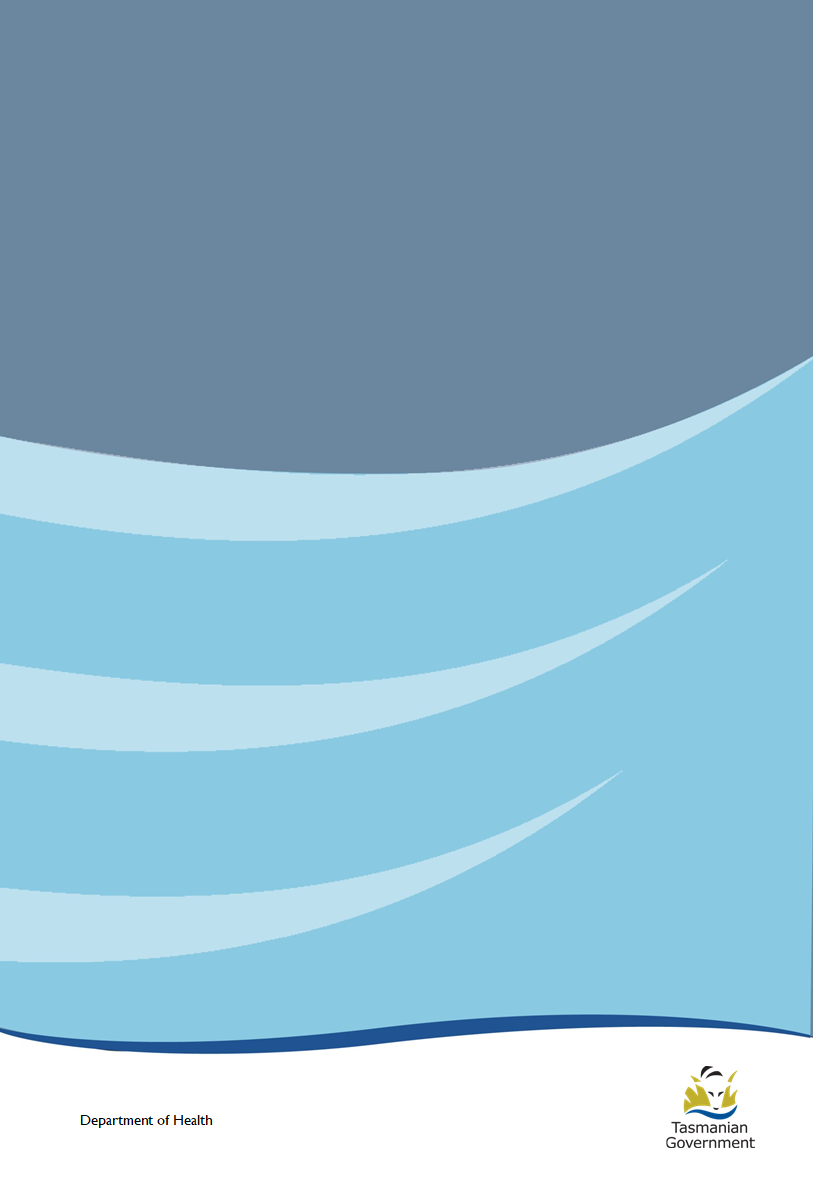 Effective 27 October 2021Guidelines for Notifying 
Coronavirus Disease 2019 (COVID-19)
Containing legal requirements for
laboratories 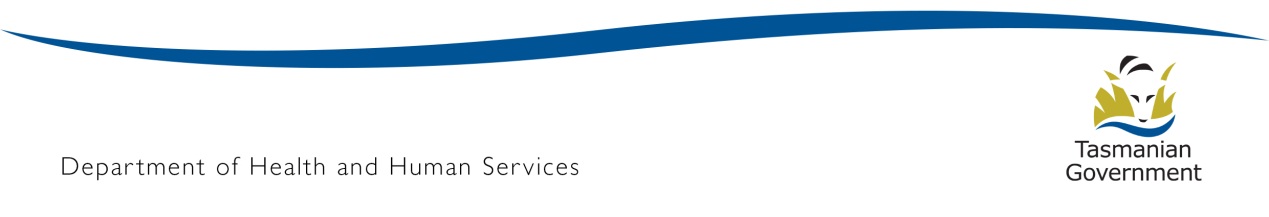 Table of ContentsPART A	Issuing statement and version notes	3PART B	Introduction	4PART C	Definitions	5PART D	Laboratory notification – positive result	6PART E	Laboratory notification – negative result	8Issuing statement and version notesIssuing statementI, Dr Mark Veitch, being and as the Director of Public Health, acting pursuant to section 184 of the Public Health Act 1997, hereby:revoke the Guidelines for Notifying Coronavirus Disease 2019 (COVID-19) v2; andissue these Guidelines, being the Guidelines for Notifying Coronavirus Disease
2019 (COVID-19) v3; anddetermine that these Guidelines come into effect on and from 27 October 2021.Dated this      October 2021Dr Mark VeitchDirector of Public HealthVersion notes27 October 2021	Start date for re-issued Guidelines. This version replaces the 5 March 2020 version. The changes reflect reporting requirements for negative results and method of reporting, and also remove reporting by medical practitioners.5 March 2020	Start date for re-issued Guidelines.  This version replaces the 6 February 2020 version.  The changes reflect the official naming of the disease by the World Health Organization.6 February 2020	First version of the Guidelines start operating.IntroductionContent of guidelinesThese Guidelines set out when and how laboratories must notify the Director of Public Health of coronavirus disease 2019 (COVID-19).Legal frameworkThe Public Health Act 1997 contains the legal framework for declaring notifiable diseases and issuing notification guidelines.Under section 40, the Director of Public Health has issued a public notice declaring COVID-19 a notifiable disease for the purposes of the Act.Section 46 provides that guidelines may require a person to notify the Director of a notifiable disease.  These guidelines serve that purpose for COVID-19.Guidelines for notifying other diseases and contaminants are available on the
Department of Health’s website at www.dhhs.tas.gov.au/publichealth/public_health_act2.Guidelines are issued under section 184 and they contain legal requirements.  Not complying with them is an offence under section 184(5) and penalties may apply.DefinitionsA word or phrase appearing in italics in these Guidelines has the meaning given to it in the table below.  If there is an asterisk (*) next to the word or phrase, its meaning is taken from the Public Health Act 1997 at the effective date of the Guidelines.  If the definition in the Act later changes, that new definition replaces the one below.Laboratory notification – positive resultWhen and how to notify positive SARS-CoV-2When to notifyThe superintendent of a laboratory who is aware (by reason of a test
carried out in, or a test result received by, the laboratory) that a person has evidence of COVID-19, i.e. SARS-CoV-2, must notify the Director of Public Health or a Public Health Officer in accordance with the requirements of this Part D.How to notifyUpon being required to notify, the superintendent must do so by immediately:telephoning Covid Response on 0436 840 407; andsending a facsimile to 03 6173 0821 orsending a report via email to covid.response@health.tas.gov.au orsending a report via an established electronic reporting channel.What to notifyThe superintendent must notify the following information:In relation to the person with evidence of the disease:Full nameGenderDate of birthTelephone number(s) (if known)Usual residential address
(street number and name, suburb, postcode)Postal address (if different to above)Email address (if known)Whether the person is Aboriginal or Torres Strait Islander or both (if known)In relation to the disease:Laboratory allocated number for the specimenDate the specimen tested was collected Method of diagnosisResultDate the test result was authorised by the laboratoryIn relation to the superintendent:NameTelephone number(s)In relation to the laboratory:NameIf not previously notified:Street address
(street number and name, suburb, postcode)Postal address (if different to above)Telephone number(s)Facsimile numberEmail addressIn relation to the medical practitioner requesting the test:NameName of practice clinic / hospitalStreet address of practice clinic / hospital 
(street number and name, suburb, postcode)Postal address of practice clinic / hospital (if different to above)Telephone number(s)Facsimile numberEmail address if knownProvider numberLaboratory notification – negative resultWhen and how to notify negative SARS-CoV-2When to notify The superintendent of a laboratory who is aware (by reason of a test
carried out in, or a test result received by, the laboratory) that a person has been tested for COVID-19, i.e. SARS-CoV-2, must notify the Director of Public Health or a Public Health Officer within 7 days via an established electronic reporting channel.What to notifyThe superintendent must notify the following information:In relation to the person who tested negative for SARS-CoV-2 infection:Full nameGenderDate of birthUsual residential address
(street number and name, suburb, postcode)Whether the person is Aboriginal or Torres Strait Islander or both (if known)In relation to the disease:Laboratory allocated number for the specimenDate the specimen tested was collected Method of diagnosisResultDate the test result was authorised by the laboratoryIn relation to the superintendent:NameTelephone number(s)In relation to the laboratory:NameIf not previously notified:Street address
(street number and name, suburb, postcode)Postal address (if different to above)Telephone number(s)Facsimile numberEmail addressIn relation to the medical practitioner requesting the test: NameName of practice clinic / hospitalStreet address of practice clinic / hospital 
(street number and name, suburb, postcode)Postal address of practice clinic / hospital (if different to above)Telephone number(s)Facsimile numberEmail address (if known)Provider number.Public Health Services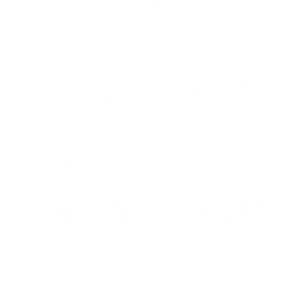 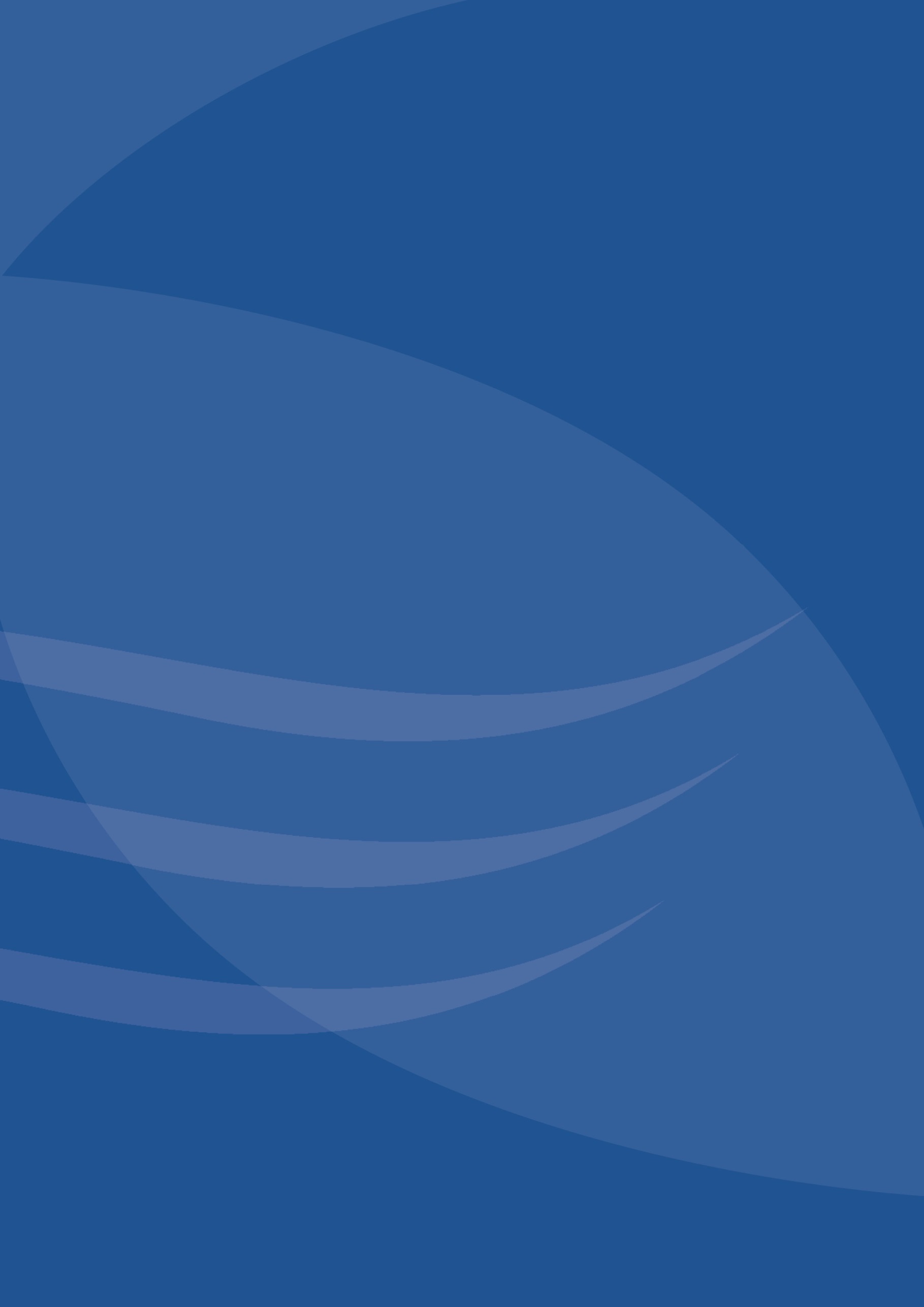 Department of Healthwww.health.tas.gov.aupublic.health@health.tas.gov.auGPO Box 125 Hobart 7001Phone 1800 671 738Word or phraseDefinition COVID-19means the coronavirus disease formerly identified as “2019 novel coronavirus”, an acute respiratory illness in humans caused by the virus SARS-CoV-2Director of Public Health*means the Director of Public Health appointed under the Public Health Act 1997established electronic reporting channelmeans an electronic reporting channel that conforms to the international standard known as Health Level 7 or HL7, version 2.3.1laboratory*means a laboratory whether associated with a hospital or notPublic Health Officermeans a person who holds a delegation from the Director of Public Health under the Public Health Act 1997 to investigate the presence or occurrence, or suspected presence or occurrence, of diseases declared under section 40 as notifiable diseasesSARS-CoV-2means severe acute respiratory syndrome coronavirus 2, the virus that causes COVID-19 and the presence of which can be detected by a laboratory testsuperintendentmeans the person in charge